Parent/Guardian Name:	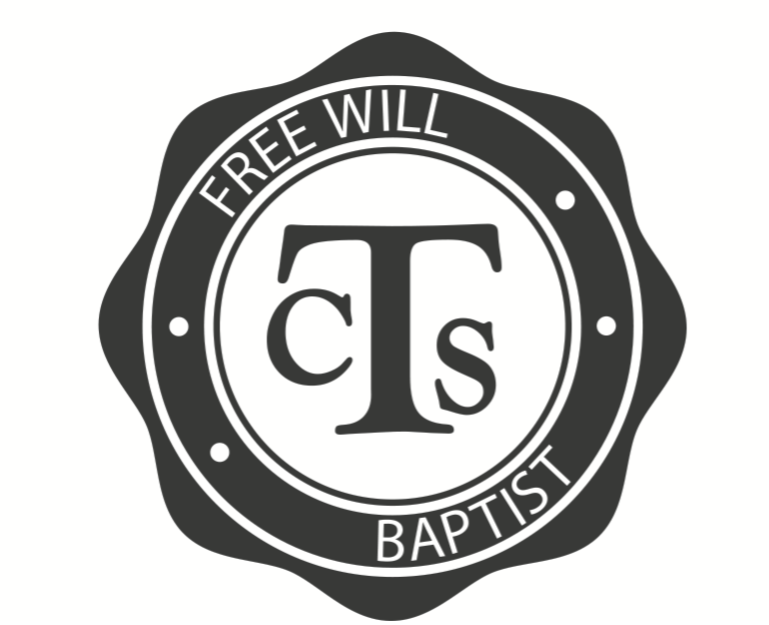 E-mail Address: _________________________ Phone Number:	Would you be interested in volunteering to help coach? Yes… Category #(s):	CTS stands for Church Training Service and is a national program that has existed among Free Will Baptists for more than 50 years. It is a tool for churches to help students develop a deeper knowledge of Scripture while also identifying and honing talents for use in the local church. Students select categories for development and then engage in a competition style exhibition at the local, state, and national level. We want to downplay the competitive nature of this program, though. It is designed to be a ministry development tool and should be used as part of an overall discipleship plan. For those interested in competing at the State and National levels, we encourage them to participate in at least one Bible categoryPlease circle any other areas of development/competition you may be interested in below:Child / TeenNAMEGRADEtheSpring before CompetitionIndividualMemo(Grades K5-12)Group Memo(Grades 1-12)Millionaire(Grades 4-6)Sword Drill(Grades 4-6)Tic-Tac-Toe(Grades 7-9)Bible Bowl(Grades 10-12)TruthQuest(Grades 7-8, 10-12)OtherPreferred Practice TimeWED 
before churchSUN before evening serviceSUN after 
evening serviceCompetition?Preferred Practice Time